В ПОМОЩЬ ИНДИВИДУАЛЬНОМУ ПРЕДПРИНИМАТЕЛЮ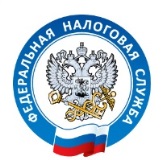 В ПОМОЩЬ ИНДИВИДУАЛЬНОМУ ПРЕДПРИНИМАТЕЛЮВ ПОМОЩЬ ИНДИВИДУАЛЬНОМУ ПРЕДПРИНИМАТЕЛЮВ ПОМОЩЬ ИНДИВИДУАЛЬНОМУ ПРЕДПРИНИМАТЕЛЮНа что нужно обратить особое внимание при взаимодействии с налоговой службой при ведении деятельности!Уважаемый налогоплательщик! После получения документов о государственной регистрации рекомендуем записаться на обучение для начинающих предпринимателей, которое проводится в Вашей налоговой инспекции каждый четверг с 14.00 до 15.00, зарегистрироваться в сервисе «Личный кабинет индивидуального предпринимателя», ознакомиться с нижеприведенной информацией и определиться с применяемой системой налогообложения.На что нужно обратить особое внимание при взаимодействии с налоговой службой при ведении деятельности!Уважаемый налогоплательщик! После получения документов о государственной регистрации рекомендуем записаться на обучение для начинающих предпринимателей, которое проводится в Вашей налоговой инспекции каждый четверг с 14.00 до 15.00, зарегистрироваться в сервисе «Личный кабинет индивидуального предпринимателя», ознакомиться с нижеприведенной информацией и определиться с применяемой системой налогообложения.На что нужно обратить особое внимание при взаимодействии с налоговой службой при ведении деятельности!Уважаемый налогоплательщик! После получения документов о государственной регистрации рекомендуем записаться на обучение для начинающих предпринимателей, которое проводится в Вашей налоговой инспекции каждый четверг с 14.00 до 15.00, зарегистрироваться в сервисе «Личный кабинет индивидуального предпринимателя», ознакомиться с нижеприведенной информацией и определиться с применяемой системой налогообложения.На что нужно обратить особое внимание при взаимодействии с налоговой службой при ведении деятельности!Уважаемый налогоплательщик! После получения документов о государственной регистрации рекомендуем записаться на обучение для начинающих предпринимателей, которое проводится в Вашей налоговой инспекции каждый четверг с 14.00 до 15.00, зарегистрироваться в сервисе «Личный кабинет индивидуального предпринимателя», ознакомиться с нижеприведенной информацией и определиться с применяемой системой налогообложения.Необходимо знатьКраткие сведенияПолная информация на сайте ФНС России www.nalog.ruПолезные сервисы и программное обеспечение на сайте ФНС России www.nalog.ru в разделах «Все сервисы» и «Программные средства»Общий режимналогообложенияОбщий режим налогообложения является основным и применяется по умолчанию, если ИП не подал в налоговый орган заявление о переходе на один из специальных налоговых режимов.Главные налоги, которые ИП должен уплачивать при общем режиме:налог на доходы физических лиц (НДФЛ);налог на добавленную стоимость (НДС).Главная - ИП - ИП платят налогиСервисы:«Создай свой бизнес»«Налоговый калькулятор-выбор режима налогообложения»Налог на доходы физических лиц (НДФЛ)Налоговая декларация о фактически полученных доходах представляется в налоговый орган  по месту учета  налогоплательщика не позднее 30 апреля года, следующего за истекшим налоговым периодом (форма 3-НДФЛ, КНД 1151020). Сумма налога по итогам налогового периода, уплачивается в срок не позднее 15 июля года, следующего за истекшим налоговым периодом.Налогоплательщики, зарегистрированные в течение года и выбравшие общий режим налогообложения, или налогоплательщики, утратившие право применять специальные налоговые режимы, обязаны представить налоговую декларацию с указанием суммы предполагаемого дохода (форма 4-НДФЛ, КНД 1151021) в налоговый орган в пятидневный срок по истечении месяца со дня получения первого дохода. При этом сумма предполагаемого дохода определяется налогоплательщиком.На основании суммы предполагаемого дохода, указанного в 4-НДФЛ, налоговый орган осуществляет  исчисление  авансовых платежей текущего года по налогу на доходы физических лиц и вручает налогоплательщикам уведомление на уплату, согласно периодам:- за январь - июнь - не позднее 15 июля текущего года в размере половины годовой суммы авансовых платежей;- за июль - сентябрь - не позднее 15 октября текущего года в размере одной четвертой годовой суммы авансовых платежей;- за октябрь - декабрь - не позднее 15 января следующего года в размере одной четвертой годовой суммы авансовых платежей.В случае прекращения деятельности до конца налогового периода, налогоплательщики обязаны в пятидневный срок со дня прекращения такой деятельности представить налоговую декларацию о фактически полученных доходах в текущем налоговом периоде.Уплата налога при прекращении деятельности производится не позднее чем через 15 календарных дней с момента подачи такой декларации.Главная - ИП - ИП платят налоги – НДФЛГлавная-Документы-Налоговый кодексСервисы: «Создай свой бизнес»ПО для заполнения декларации:«Декларация»«Налогоплательщик ЮЛ»Налог на добавленную стоимость (НДС)НДС (налог на добавленную стоимость) - это федеральный косвенный налог, которым облагается добавленная стоимость товаров (работ, услуг), имущественных прав. Продавец предъявляет его покупателю дополнительно к их цене (с 01.01.2019 на работы, услуги и определенный перечень товаров применятся ставка  налога 20 процентов, вместо действующей 18%).Плательщиками НДС являются индивидуальные предприниматели, применяющие общий режим налогообложения. C 01.01.2019 индивидуальные предприниматели, являющиеся налогоплательщиками единого сельскохозяйственного налога, являются плательщиками НДС.	Налогоплательщики должны исчислять  НДС (пп. 1 п. 1 ст. 146, п. 1 ст. 168 НК РФ) при: при продаже товаров (работ, услуг); при безвозмездной передаче имущества (оказании услуг, выполнении работ); при получении авансов от покупателей (заказчиков); при импорте (ввозе товаров в РФ); при выполнении  строительно – монтажных работ (хозспособом).В некоторых случаях налог исчисляется и уплачивается налоговым агентом.	Рассчитывается НДС как произведение налоговой базы (стоимости товаров (работ, услуг) и налоговой ставки.При расчете налога к уплате исчисленный НДС уменьшается на сумму вычетов.Некоторые операции по реализации товаров (работ, услуг) не признаются объектом обложения НДС (п. 2 ст. 146 НК РФ) и освобождены от налога (ст. 149 НК РФ).Индивидуальные предприниматели могут использовать право на освобождение от исполнения обязанностей налогоплательщика, связанных с исчислением и уплатой налога, если за три предшествующих последовательных календарных месяца сумма выручки от реализации товаров (работ, услуг) без учета налога не превысила в совокупности два миллиона рублей (ст.145 НК РФ).Налоговая декларация по НДС, в том числе нулевая, представляется в налоговый орган по месту учета в электронной форме по телекоммуникационным каналам связи через оператора электронного документооборота в срок не позднее 25-го числа месяца, следующего за истекшим налоговым периодом (кварталом) (форма по КНД 1151001).Уплата НДС производится по итогам каждого налогового периода равными долями не позднее 25 числа каждого из трех месяцев, следующих за истекшим налоговым периодом.Камеральная налоговая проверка налоговой декларации по НДС проводится в течение двух месяцев со дня представления налоговой декларации. Главная - ИП - ИП платят налоги – НДСГлавная-Документы-Налоговый кодексСервисы: «Создай свой бизнес»«Проверка корректности заполнения счетов-фактур»ПО для заполнения декларации:«Налогоплательщик ЮЛ»Упрощенная система налогообложения (УСН)Упрощенная система налогообложения (УСН) – это один из специальных налоговых режимов, который подразумевает особый порядок уплаты налогов и ориентирован на представителей малого и среднего бизнеса. Критерии применения УСН:- Уровень дохода - не более 150 млн руб. за год.- Средняя численность работников не - более 100 человек.- Остаточная стоимость основных средств - не более 150 млн руб.Не вправе применять УСН налогоплательщики, указанные в п. 3 ст. 346.12 НК РФ.В рамках УСН можно выбрать объект налогообложения «доходы» или «доходы, уменьшенные на величину расходов». При выборе объекта налогообложения учитывайте затратность бизнеса, то есть наличие постоянных и обоснованных материальных издержек. Если расходы велики, то лучше выбрать объект «доходы минус расходы» (это выгодно для торговых и производственных фирм). Если расходы небольшие, подойдет объект «доходы» (например, для сдачи помещений в аренду или оказания консультационных услуг). Все доходы и расходы (или только доходы) нужно фиксировать в специальной Книге учета доходов и расходов. Форма Книги учета доходов и расходов утверждена приказом Минфина России от 22.10.2012 N 135н.Вновь зарегистрированный ИП  вправе уведомить о переходе на УСН не позднее 30 календарных дней с даты постановки на учет в налоговом органе. Сменить объект налогообложения возможно только со следующего года, письменно уведомив об этом налоговый орган до 31 декабря текущего налогового периода (года) (форма N 26.2-1, КНД 1150001).ИП, которые перестали быть налогоплательщиками ЕНВД, вправе на основании уведомления, представленного в налоговый орган не позднее 30 календарных дней со дня прекращения обязанности по уплате ЕНВД, перейти на УСН с начала того месяца, в котором была прекращена их обязанность по уплате ЕНВД. Налогоплательщик обязан сообщить в налоговый орган об утрате права применения УСН и переходе на иной режим налогообложения в течение 15 календарных дней по истечении отчетного (налогового) периода (форма N 26.2-2, КНД 1150003).Налогоплательщик, применяющий УСН, вправе перейти на иной режим налогообложения с начала календарного года, уведомив об этом налоговый орган не позднее 15 января года, в котором он предполагает перейти на иной режим налогообложения (форма N 26.2-3, КНД 1150002).Налоговая декларация представляется в налоговый орган по месту жительства ИП не позднее 30 апреля, следующего за истекшим налоговым периодом (форма по КНД 1152017)В случае прекращения деятельности в качестве ИП в текущем отчетном (налоговом) периоде, налоговая декларация по УСН представляется не позднее 25 календарных дней с даты снятия с учета ИП.ИП, применяющие УСН, уплачивают:- авансовые платежи по налогу – не позднее 25 календарных дней со дня окончания отчетного периода (I квартала, полугодия и 9 месяцев);- налог по итогам налогового периода – не позднее 30 апреля года, следующего за истекшим налоговым периодом (календарным годом), то есть не позднее срока, установленного для подачи налоговой декларации.Согласно ст. 1 Закона Забайкальского края «Об установлении налоговой ставки в размере 0 процентов при применении УСН индивидуальными предпринимателями, впервые зарегистрированными и осуществляющими деятельность в производственной, социальной или научной сферах» (далее Закон) от 24 июня 2015 года № 1178-ЗЗК,  в соответствии со ст. 346.20 Налогового кодекса Российской Федерации на территории Забайкальского края для налогоплательщиков - индивидуальных предпринимателей, впервые зарегистрированных после вступления в силу настоящего Закона края, осуществляющих предпринимательскую деятельность в производственной, социальной и (или) научной сферах и применяющих упрощенную систему налогообложения, устанавливается налоговая ставка в размере 0 процентов.      	Налогоплательщики, вправе применять налоговую ставку в размере 0 процентов со дня их государственной регистрации в качестве индивидуальных предпринимателей непрерывно в течение двух налоговых периодов.Главная - ИП - ИП платят налоги – УСНГлавная-Документы-Налоговый кодексСервисы: «Создай свой бизнес»ПО для заполнения декларации:«Налогоплательщик ЮЛ»Патентная система налогообложения(ПСН)Налогоплательщиками признаются ИП, перешедшие на патентную систему налогообложения.ПСН применяется в отношении видов деятельности, указанных в п.2 ст. 346.43 НК РФ.ИП подает заявление на получение патента (форма N 26.5-1 по КНД 1150010) лично или через представителя, направляет в виде почтового отправления с описью вложения или передает в электронной форме по ТКС, в налоговый орган по месту жительства не позднее чем за 10 дней до начала применения ПСН.В случае если ИП планирует осуществлять предпринимательскую деятельность на основе патента в субъекте РФ, в котором не состоит на учете по месту жительства, указанное заявление подается в любой территориальный налоговый орган этого субъекта РФ по выбору ИП.ИП обязан заявить в налоговый орган об утрате права на применение ПСН или о прекращении предпринимательской деятельности, в отношении которой применялась ПСН, в течение 10 календарных дней со дня наступления обстоятельства, являющегося основанием для утраты права, или со дня прекращения предпринимательской деятельности, в отношении которой применялась ПСН (формы N 26.5-3, КНД 1150025, N 26.5-4, КНД 1150026).Налогоплательщики производят уплату налога ПСН по месту постановки на учет в налоговом органе в следующие сроки: 1) если патент получен на срок до шести месяцев, - в размере полной суммы налога в срок не позднее срока окончания действия патента; 2) если патент получен на срок от шести месяцев до календарного года: в размере одной трети суммы налога в срок не позднее девяноста календарных дней после начала действия патента; в размере двух третей суммы налога в срок не позднее срока окончания действия патента.Налоговая декларация по налогу, уплачиваемому в связи с применением ПСН, в налоговые органы не представляется.ИП ведут учет доходов от реализации, полученных при осуществлении видов предпринимательской деятельности, в отношении которых применяется ПСН, в Книге учета доходов ИП, применяющего патентную систему налогообложения.Налогоплательщики вправе уменьшить сумму налога на сумму расходов по приобретению контрольно-кассовой техники, включенной в реестр ККТ, для использования при осуществлении расчетов в ходе предпринимательской деятельности, в отношении которой применяется ПСН, в размере не более 18 000 рублей на каждый экземпляр контрольно-кассовой техники при условии регистрации указанной ККТ в налоговых органах с 1 февраля 2017 года до 1 июля 2019 года.Согласно ст. 1 Закона Забайкальского края «Об установлении налоговой ставки в размере 0 процентов при применении ПСН индивидуальными предпринимателями, впервые зарегистрированными и осуществляющими деятельность в производственной, социальной или научной сферах» (далее Закон) от 24 июня 2015 года № 1178-ЗЗК,  в соответствии со ст. 346.50 Налогового кодекса Российской Федерации на территории Забайкальского края для налогоплательщиков - индивидуальных предпринимателей, впервые зарегистрированных после вступления в силу настоящего Закона края, осуществляющих предпринимательскую деятельность в производственной, социальной и (или) научной сферах и применяющих патентную систему налогообложения, устанавливается налоговая ставка в размере 0 процентов.      	Налогоплательщики, вправе применять налоговую ставку в размере 0 процентов со дня их государственной регистрации в качестве индивидуальных предпринимателей непрерывно в течение двух налоговых периодов.Главная - ИП - ИП платят налоги – ПатентГлавная-Документы-Налоговый кодексСервисы: «Создай свой бизнес»«Налоговый калькулятор-расчет стоимости патента»Единый налог на вмененный доход (ЕНВД)При исчислении и уплате ЕНВД размер реально полученного дохода значения не имеет, налогоплательщики руководствуются размером вмененного им дохода, который установлен Налоговым кодексом РФ.ЕНВД применяется в отношении отдельных видов предпринимательской деятельности (п.2 ст.346.26 НК РФ). На уплату единого налога не вправе переходить налогоплательщики, указанные в п.2.2 ст.346.26 НК РФ.ИП, изъявившие желание перейти на уплату ЕНВД, подают в налоговые органы по месту осуществления деятельности  в течение пяти дней заявление о постановке на учет по форме ЕНВД-2. При прекращении предпринимательской деятельности, подлежащей налогообложению ЕНВД, или при переходе на иной режим налогообложения, в течение пяти дней с даты фактического прекращения осуществления деятельности (переходе на иной режим налогообложения) представляется заявление по форме ЕНВД-4.  Налоговая декларация представляется в налоговый орган  по месту постановки на учет в качестве плательщика ЕНВД, по итогам каждого отчетного периода (квартала) не позднее 20 числа следующего месяца.При расчете суммы единого налога необходимо руководствоваться ст. 346.29, 346.30,346.31НК РФ и Решением администрации муниципального образования, в котором осуществляется деятельность.Уплата налога по ЕНВД  производиться не позднее 25 числа месяца, следующего за отчетным периодом.ИП вправе уменьшить сумму единого налога:- ИП производящие выплаты и иные вознаграждения физическим лицам - на сумму уплаченных страховых взносов на ОПС и ОМС в фиксированном размере, на суммы страховых выплат и пособий, уплаченных в пользу работников. При этом налогоплательщики вправе уменьшить сумму единого налога не более чем на 50 процентов.- ИП не производящие выплаты и иные вознаграждения физическим лицам – на сумму уплаченных страховых взносов на ОПС и ОМС в фиксированном размере, без ограничения;- на сумму расходов по приобретению контрольно-кассовой техники, включенной в реестр ККТ, для использования при осуществлении расчетов в ходе предпринимательской деятельности, в отношении которой применяется ЕНВД, в размере не более 18 000 рублей на каждый экземпляр контрольно-кассовой техники при условии регистрации указанной ККТ в налоговых органах с 1 февраля 2017 года до 1 июля 2019 года..Главная - ИП - ИП платят налоги – ЕНВДГлавная-Документы-Налоговый кодексСервисы: «Создай свой бизнес»ПО для заполнения декларации:«Налогоплательщик ЮЛ»Единый сельскохозяйственный налог (ЕСХН)ЕСХН разработан и введен специально для производителей сельскохозяйственной продукции. К ней относится продукция растениеводства, сельского и лесного хозяйства, животноводства, в том числе полученная в результате выращивания и доращивания рыб и других водных биологических ресурсов. Если индивидуальный предприниматель не производит сельхозпродукцию, а только осуществляет ее первичную или последующую (промышленную) переработку, он не вправе применять ЕСХН.Не вправе переходить на уплату ЕСХН налогоплательщики, указанные в п.6 ст. 346.2 НК РФ.Налог уплачивается с прибыли, полученной индивидуальным предпринимателем от всех видов деятельности. Прибыль – это разница между доходами и расходами за год (полугодие). Закрытый перечень расходов, которые индивидуальный предприниматель может учесть при расчете ЕСХН, установлен п. 2 ст. 346.5 Налогового кодекса. Плательщик ЕСХН может воспользоваться правом на освобождение от уплаты НДС. Для этого ему необходимо подать в налоговый орган уведомление  - не позднее 20-го числа месяца, начиная с которого используется право на освобождение.Вновь зарегистрированный ИП вправе уведомить о переходе на ЕСХН не позднее 30 календарных дней с даты постановки на учет в налоговом органе. ИП, изъявившие желание перейти на ЕСХН со следующего календарного года, уведомляют об этом налоговый орган по месту жительства индивидуального предпринимателя не позднее 31 декабря календарного года, предшествующего календарному году, начиная с которого они переходят на ЕСХН (форма № 26.1-1, КНД 1150007).Налогоплательщик обязан сообщить в налоговый орган об утрате права на применение ЕСХН в течение 15 дней по истечении отчетного (налогового) периода (форма N 26.1-2, КНД 1150015).Уведомление о прекращении предпринимательской деятельности, в отношении которой применялся ЕСХН, направляется в налоговый орган не позднее 15 дней со дня прекращения деятельности (форма N 26.1-7, КНД 1150027)Декларация по ЕСХН представляется не позднее 31 марта года, следующего за истекшим налоговым периодомНалогоплательщики ЕСХН уплачивают:авансовые платежи по итогам отчетного периода – не позднее 25 июля;сумму налога по итогам налогового периода (календарного года) – не позднее 31 марта года, следующего за истекшим налоговым периодом (годом).Главная - ИП - ИП платят налоги – ЕСХНГлавная-Документы-Налоговый кодексСервисы: «Создай свой бизнес»ПО для заполнения декларации:«Налогоплательщик ЮЛ»Страховые взносы «за себя»ИП самостоятельно исчисляют и уплачивают за себя суммы страховых взносов на обязательное пенсионное страхование и на обязательное медицинское страхование. Обязанность уплаты ИП страховых взносов в фиксированном размере возникает с момента его государственной регистрации (независимо от вида осуществляемой предпринимательской деятельности и получаемых от неё доходов) и до момента исключения его из ЕГРИП. Неведение предпринимательской деятельности не является основанием для освобождения от уплаты страховых взносов.Взносы в фиксированном размере рассчитываются в соответствии с пунктом 1 статьи 430 Налогового кодекса следующим образом:В случае если ИП осуществляет предпринимательскую деятельность не с начала календарного года или прекратил ее до его окончания, то в этом случае сумма страховых взносов определяется пропорционально отработанным месяцам. ИП уплачивают страховые взносы на обязательное пенсионное и медицинское страхование в фиксированном размере не позднее 31 декабря текущего календарного года.  Страховые взносы, исчисленные с суммы дохода плательщика, превышающей 300 000 руб. за расчетный период, уплачиваются – не позднее 1 июля, следующего за истекшим расчетным периодом.В случае прекращения физическим лицом деятельности ИП, уплата страховых взносов такими плательщиками осуществляется не позднее 15 календарных дней с даты снятия с учета в налоговом органе индивидуального предпринимателя.Для индивидуальных предпринимателей, не имеющих наемных работников, представление отчетности по страховым взносам в налоговый орган законодательно не установлено.Главная - ИП - ИП платят налоги – Страховые взносы за ИПГлавная-Документы-Налоговый кодексСервисы: «Создай свой бизнес» «Калькулятор - расчета страховых взносов»Страховые взносы за работниковИП, производящие выплаты и иные вознаграждения физическим лицам, согласно ст. 419 Налогового кодекса РФ являются плательщиками страховых взносов (далее – ИП – работодатели). В соответствии со статьей 420 Налогового кодекса для ИП – работодателей объектом обложения страховыми взносами признаются выплаты и иные вознаграждения в пользу физических лиц, подлежащих обязательному социальному страхованию в соответствии с федеральными законами о конкретных видах обязательного социального страхования:1. в рамках трудовых отношений и по гражданско-правовым договорам, предметом которых являются выполнение работ, оказание услуг;2. по договорам авторского заказа в пользу авторов произведений;3. по договорам об отчуждении исключительного права на произведения науки, литературы, искусства, издательским лицензионным договорам, лицензионным договорам о предоставлении права использования произведения науки, литературы, искусства, в том числе вознаграждения, начисляемые организациями по управлению правами на коллективной основе в пользу авторов произведений по договорам, заключенным с пользователями. Тарифы страховых взносов установлены ст. 425 Налогового кодекса РФ в следующих размерах:Категории плательщиков, имеющие право на применение пониженных тарифов страховых взносов, а также условия их применения установлены ст. 427 Налогового кодекса РФ (благотворительные и некоммерческие организации на УСН; организации и индивидуальные предприниматели, получившие статус резидента территории опережающего развития; организации  осуществляющие деятельность в области информационных технологий и другие). Для плательщиков страховых взносов, производящих выплаты и иные вознаграждения физическим лицам, в отношении выплат и иных вознаграждений в пользу физических лиц, занятых на соответствующих видах работ, указанных в п. п. 1, 2 - 18 ч. 1 ст. 30 Федерального закона от 28.12.2013 № 400-ФЗ "О страховых пенсиях", применяются дополнительные тарифы страховых взносов на обязательное пенсионное страхование в соответствии со ст. 428 Налогового кодекса РФ.ИП - работодатели, производящие выплаты в пользу физических лиц, представляют расчет по страховым взносам ежеквартально не позднее 30-го числа месяца, следующего за расчетным (отчетным) периодом.ИП - работодатели, у которых среднесписочная численность физических лиц, в пользу которых производятся выплаты, превышает 25 человек, представляют расчеты по страховым взносам в электронной форме по ТКС.Если среднесписочная численность физических лиц, в пользу которых производятся выплаты, 25 и менее человек, то расчет по страховым взносам может быть представлен как в бумажном, так и в электронном виде.ИП - работодатели ежемесячно производят исчисление и уплату страховых взносов. Срок уплаты страховых взносов не позднее 15-го следующего календарного месяца, в котором произведены выплаты в пользу физических лиц.Главная - ИП - ИП платят налоги – Страховые взносы за работниковГлавная-Документы-Налоговый кодексСервисы: «Создай свой бизнес»ПО для заполнения расчета:«Налогоплательщик ЮЛ»Налоговая отчетность в случае наличия работниковНалогоплательщики, осуществляющие выплаты в пользу физических лиц, обязаны представлять в налоговый орган:Сведения о среднесписочной численности ежегодно не позднее 20 января текущего года (КНД 1110018). Расчет сумм НДФЛ, исчисленных и удержанных налоговым агентом за первый квартал, полугодие, девять месяцев - не позднее последнего дня месяца, следующего за соответствующим периодом, за год - не позднее 1 апреля года, следующего за истекшим налоговым периодом (форма 6-НДФЛ, КНД 1151099);Сведения по форме 2-НДФЛ ежегодно не позднее 1 апреля года, следующего за истекшим налоговым периодом (форма 2-НДФЛ, КНД 1151078);Расчет по страховым взносам не позднее 30-го числа месяца, следующего за расчетным (отчетным) периодом (КНД 1151111).Главная - Налогообложение в Российской Федерации - Представление налоговой и бухгалтерской отчетностиПО для заполнения декларации (расчета):«Налогоплательщик ЮЛ»«Tester»Представление налоговой отчетности в электронной формеПреимущества данного способа представления:- Нет необходимости посещать налоговые органы (отчетность в режиме 24/7).- Сокращение количества технических ошибок.- Оперативность обновления форматов представления отчетности.- Гарантия подтверждения доставки документов. - Защита отчетности, представляемой в электронной форме по ТКС, от просмотра и корректировки третьими лицами;- Возможность получения в электронном виде справки о состоянии расчетов с бюджетом, выписки операций по расчетам с бюджетом, перечня налоговой и бухгалтерской отчетности, представленной в налоговую инспекцию, акта сверки расчетов по налогам, сборам, пеням и штрафам, актуальных разъяснения ФНС России по налоговому законодательству, а также направление в налоговые органы запроса информационного характера.Способ подключения:- Выбираем оператора связи и заключаем с ним договор.- Получаем электронную подпись.- Приобретаем программное обеспечение.Сдать налоговую и бухгалтерскую отчетность без посещения налоговой инспекции, приобретения ЭЦП и программного обеспечения можно также через пункты коллективного доступа.Перечень операторов связи и пунктов коллективного доступа спрашивайте в отделах работы с налогоплательщиками Вашей инспекции.Главная - Налогообложение в Российской Федерации - Представление налоговой и бухгалтерской отчетностиСервисы: «Создай свой бизнес»"Представление налоговой и бухгалтерской отчетности в электронном виде"Применение контрольно-кассовой техники (ККТ)Если деятельность индивидуального предпринимателя связана с расчетами, осуществляемыми наличными денежными средствами и (или) в безналичном порядке за товары, работы, услуги, то нужно приобрести и зарегистрировать в налоговой инспекции контрольно-кассовую технику (ККТ).Для регистрации потребуются следующие документы:- заявление на регистрацию;- паспорт ККТ;- договор на техническую поддержку.Если индивидуальный предприниматель прекратил деятельность или кассовый аппарат по какой-то причине выбыл из обращения, к примеру, сломался, его необходимо снять с учета в налоговой инспекции. В налоговую инспекцию нужно представить:- заявление о снятии ККТ с регистрации с указанием причины;- карточку регистрации ККТ.Главная - ИП - Контрольно-кассовая техникаСервисы: «Создай свой бизнес»Оформление распоряжения о переводе денежных средств (платежное поручение)Расчеты ИП с бюджетом производятся в безналичной форме через расчетный счет. Чтобы деньги поступили по назначению, нужно правильно заполнить платежное поручение. Говорить о том, что платежное поручение заполнено правильно, можно, если по его реквизитам однозначно идентифицируется получатель средств, плательщик, а также назначение платежа.Заполнить платежное поручение удобнее в электронном виде. В этом вам помогут сервисы сайта www.nalog.ru, они позволят быстро и без ошибок сформировать платежный документ, автоматически определив необходимые реквизиты. Заполненное платежное поручение предоставляется в банк.Если в платежном поручении допущена ошибка, необходимо подать в инспекцию заявление об уточнении платежа.Сервисы: «Создай свой бизнес»«Заполнить платежное поручение»«Уплата налогов, страховых взносов физических лиц»ЗадолженностьЕсли налоги, сборы, страховые взносы не уплачены в срок, то налоговый орган принимает меры по их взысканию, например, за счет средств на счетах в банках или за счет имущества неплательщика (ст. 46, 47, 76 Налогового кодекса). Если же финансовое положение не позволяет погасить долг, то налоговый орган может предоставить отсрочку или рассрочку по уплате налогов, сборов, страховых взносов. Для этого должны быть основания, перечисленные в ст. 64 Налогового кодекса.Главная - ИП – Наличие задолженности или переплатыСервисы: «Создай свой бизнес»«Уплата налогов, страховых взносов физических лиц»Камеральные налоговые проверкиКамеральная налоговая проверка – это проверка соблюдения законодательства о налогах и сборах на основе налоговой декларации и документов, которые налогоплательщик самостоятельно сдал в налоговую инспекцию, а также документов, которые имеются у налогового органа.Порядок проведения камеральной проверки установлен статьей 88 НК РФ.Главная – Деятельность- Контрольная работа – Камеральные проверкиСервисы:«Создай свой бизнес»Ответственность за несвоевременное представление (непредставление) отчетностиЗа несвоевременное представление (непредставление) отчетности в налоговый орган предусмотрена ответственность в виде наложения штрафа согласно ст. 119, 126 Налогового Кодекса РФ, в виде приостановления операций по счетам в банке и переводов электронных денежных средств согласно ст. 76 Налогового Кодекса РФГлавная-Документы-Налоговый кодексСервисы:«Нормативные и методические материалы ФНС России»Прекращение деятельности ИППрием (выдача) документов на государственную регистрацию производятся в Едином регистрационном центре Забайкальского края (г. Чита, ул. Бутина, 10) или в филиалах (офисах) Многофункционального центра предоставления государственных и муниципальных услуг Забайкальского края.Вам потребуются следующие документы:- заявление о государственной регистрации прекращения физическим лицом деятельности в качестве индивидуального предпринимателя в связи с принятием им решения о прекращении данной деятельности (форма № Р26001);- квитанция об уплате госпошлины в размере 160 руб. С 01.01.2019 при направлении документов для государственной регистрации в форме электронных документов, в том числе через МФЦ и нотариуса, уплачивать государственную пошлину не требуется!- документ, подтверждающий представление сведений в территориальный орган Пенсионного фонда (не обязательно). Если заявитель не представит этот документ, нужную информацию территориальный орган Пенсионного фонда направит налоговому органу в электронном виде в рамках межведомственного обмена.После проведения регистрационных действий заявитель лично или через представителя по нотариально удостоверенной доверенности может получить:-лист записи ЕГРИП;-уведомление о снятии с учета в налоговом органе физического лица в качестве индивидуального предпринимателя.В случае отказа в государственной регистрации вы получите документ, в котором изложена причина отказа.Главная – Деятельность-  Иные функции ФНС России – Регистрация ЮЛ и ИПСервисы:«Создай свой бизнес»«Уплата госпошлины»«Государственная регистрация юридических лиц и индивидуальных предпринимателей»